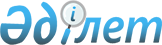 О внесении изменения в приказ Генерального Прокурора Республики Казахстан от 14 июля 2016 года № 125 "Об утверждении отчета формы № 3-К "О коррупционных преступлениях, лицах их совершивших, осужденных, движении уголовных дел о коррупционных преступлениях и о субъектах коррупционных правонарушений" и Инструкции по его формированию"Приказ Генерального Прокурора Республики Казахстан от 10 сентября 2018 года № 112. Зарегистрирован в Министерстве юстиции Республики Казахстан 8 октября 2018 года № 17500
      ПРИКАЗЫВАЮ:
      1. Внести в приказ Генерального Прокурора Республики Казахстан от 14 июля 2016 года № 125 "Об утверждении отчета формы № 3-К "О коррупционных преступлениях, лицах их совершивших, осужденных, движении уголовных дел о коррупционных преступлениях и о субъектах коррупционных правонарушений" и Инструкции по его формированию" (зарегистрирован в Реестре государственной регистрации нормативных правовых актов за № 14126, опубликован в информационно-правовой системе "Әділет" 1 сентября 2016 года) следующее изменение:
      отчет формы № 3-К "О коррупционных преступлениях, лицах их совершивших, осужденных, движении уголовных дел о коррупционных преступлениях и о субъектах коррупционных правонарушений", утвержденного указанным приказом, изложить в новой редакции согласно приложению к настоящему приказу.
      2. Комитету по правовой статистике и специальным учетам Генеральной прокуратуры Республики Казахстан (далее – Комитет) в установленном законодательством порядке обеспечить:
      1) государственную регистрацию настоящего приказа в Министерстве юстиции Республики Казахстан;
      2) в течение десяти календарных дней со дня государственной регистрации настоящего приказа направление его копии на казахском и русском языках в Республиканское государственное предприятие на праве хозяйственного ведения "Республиканский центр правовой информации" Министерства юстиции Республики Казахстан для официального опубликования и включения в Эталонный контрольный банк нормативных правовых актов Республики Казахстан;
      3) размещение настоящего приказа на интернет-ресурсе Генеральной прокуратуры Республики Казахстан;
      4) направление настоящего приказа заинтересованным субъектам правовой статистики и специальных учетов, а также территориальным органам Комитета для исполнения.
      3. Контроль за исполнением настоящего приказа возложить на Председателя Комитета.
      4. Настоящий приказ вводится в действие по истечении десяти календарных дней после дня его первого официального опубликования.
      Отчет формы № 3-К "О коррупционных преступлениях, лицах их совершивших, осужденных и движении уголовных дел о коррупционных преступлениях и о субъектах коррупционных правонарушений"
      Раздел 1. Сведения о зарегистрированных в Едином реестре досудебных расследований коррупционных преступлениях и уголовных делах о них
      продолжение таблицы
      продолжение таблицы
      Отчет формы № 3-К "О коррупционных преступлениях, лицах их совершивших, осужденных и движении уголовных дел и о коррупционных преступлениях и о субъектах коррупционных правонарушений"
      Раздел 2. Сведения о коррупционных преступлениях, по которым начато досудебное расследование в отношении лиц, уполномоченных на выполнение государственных функций, и лиц, приравненных к ним
      продолжение таблицы
      продолжение таблицы
      продолжение таблицы
      продолжение таблицы
      продолжение таблицы
      Отчет формы № 3-К "О коррупционных преступлениях, лицах их совершивших, осужденных и движении уголовных дел и о коррупционных преступлениях и о субъектах коррупционных правонарушений"
      Раздел 3. Сведения о лицах, совершивших коррупционные преступления
      продолжение таблицы
      продолжение таблицы
      продолжение таблицы
      продолжение таблицы
      продолжение таблицы
      Отчет формы № 3-К "О коррупционных преступлениях, лицах их совершивших, осужденных и движении уголовных дел о коррупционных преступлениях и о субъектах коррупционных правонарушений"
      Раздел 4. Сведения об осужденных, оправданных, лицах, дела в отношении которых прекращены судом, лицах в отношении которых применены принудительные меры медицинского характера и мерах наказания за коррупционные преступления
      Таблица А.
      продолжение таблицы
      продолжение таблицы
      продолжение таблицы
      продолжение таблицы
      Отчет формы № 3-К "О коррупционных преступлениях, лицах их совершивших, осужденных и движении уголовных дел о коррупционных преступлениях и о субъектах коррупционных правонарушений"
      Раздел 4. Сведения об осужденных, оправданных, лицах, дела в отношении которых прекращены судом, лицах в отношении которых применены принудительные меры медицинского характера и мерах наказания за коррупционные преступления
      Таблица Б.
      продолжение таблицы
      продолжение таблицы
      Отчет формы № 3-К "О коррупционных преступлениях, лицах их совершивших, осужденных и движении уголовных дел о коррупционных преступлениях и о субъектах коррупционных правонарушений"
      Раздел 4. Сведения об осужденных, оправданных, лицах, дела в отношении которых прекращены судом, лицах в отношении которых применены принудительные меры медицинского характера и мерах наказания за коррупционные преступления
      Таблица В.
      продолжение таблицы
      продолжение таблицы
      продолжение таблицы
      продолжение таблицы
      Отчет формы № 3-К "О коррупционных преступлениях, лицах их совершивших, осужденных и движении уголовных дел о коррупционных преступлениях и о субъектах коррупционных правонарушений"
      Раздел 5. Сведения о субъектах коррупционных правонарушений, привлеченных к административной ответственности за период с "__" ______20__ года по "__"_____ 20__ года
      Таблица А (с нарастающим периодом, с 2015 года)
      продолжение таблицы
      Отчет формы № 3-К "О коррупционных преступлениях, лицах их совершивших, осужденных и движении уголовных дел о коррупционных преступлениях и о субъектах коррупционных правонарушений"
      Раздел 5. Сведения о субъектах коррупционных правонарушений, привлеченных к административной ответственности за период с "__" ______20__ года по "__"_____ 20__ года
      Таблица Б (показатели отчетного периода)
      продолжение таблицы
      продолжение таблицы
      продолжение таблицы
      Отчет формы № 3-К "О коррупционных преступлениях, лицах их совершивших, осужденных и движении уголовных дел о коррупционных преступлениях и о субъектах коррупционных правонарушений"
      Раздел 5-1. Сведения о субъектах коррупционных правонарушений, возбудивших дела об административных коррупционных правонарушениях (статьи 676-681 Кодекса Республики Казахстан об административных правонарушениях (далее – КоАП)) в разрезе по статьям "__" ______20__ года по "__"_____ 20__ года
      Отчет формы № 3-К "О коррупционных преступлениях, лицах их совершивших, осужденных и движении уголовных дел о коррупционных преступлениях и о субъектах коррупционных правонарушений"
      Раздел 5-2. Сведения о субъектах коррупционных правонарушений, возбудивших дела об административных коррупционных правонарушениях (статьи 676-681 КоАП) в разрезе по областям "__" ______20__ года по "__"_____ 20__ года
					© 2012. РГП на ПХВ «Институт законодательства и правовой информации Республики Казахстан» Министерства юстиции Республики Казахстан
				
      Генеральный Прокурор
Республики Казахстан 

К. Кожамжаров
Приложение к приказу 
Генерального Прокурора
Республики Казахстан 
от 10 сентября 2018 года № 112Приложение к приказу
Генерального Прокурора
Республики Казахстан
от 14 июля 2018 года №125
Наименование
Наименование
Количество коррупционных преступлений, по которым уголовные дела находились в производстве в отчетном периоде
Количество коррупционных преступлений, зарегистрированных в Едином реестре досудебных расследований (далее - ЕРДР) в отчетном периоде
Количество коррупционных преступлений, по которым уголовные дела окончены расследованием
из графы 3
из графы 3
Количество коррупционных преступлений, по которым уголовные дела прекращены по пунктам 1), 2), 5), 6), 7), 8) части 1 статьи 35 УПК РК
Наименование
Наименование
Количество коррупционных преступлений, по которым уголовные дела находились в производстве в отчетном периоде
Количество коррупционных преступлений, зарегистрированных в Едином реестре досудебных расследований (далее - ЕРДР) в отчетном периоде
Количество коррупционных преступлений, по которым уголовные дела окончены расследованием
Количество уголовных дел, направленных в суд
Количество коррупционных преступлений, по которым уголовные дела прекращены по пунктам 3), 4), 9), 10), 11), 12) части 1 статьи 35 и статьи 36 Уголовно-процессуального кодекса Республики Казахстан (далее – УПК РК)
Количество коррупционных преступлений, по которым уголовные дела прекращены по пунктам 1), 2), 5), 6), 7), 8) части 1 статьи 35 УПК РК
1
2
3
4
5
6
Всего коррупционных преступлений
Всего коррупционных преступлений
1
из них
небольшой тяжести
2
из них
средней тяжести
3
из них
тяжкие
4
из них
особо тяжкие
5
из строки 1
Присвоение или растрата вверенного чужого имущества (пункт 2) часть 3 статьи 189 Уголовного кодекса Республики Казахстан (далее - УК РК)
6
из строки 1
Мошенничество (пункт 2) часть 3 статьи 190 УК РК)
7
из строки 1
Совершение действий по выписке счета-фактуры без фактического выполнения работ, оказания услуг, отгрузки товаров (пункт 4) часть 2 статьи 216 УК РК)
8
из строки 1
Создание и руководство финансовой (инвестиционной) пирамидой (пункт 3) часть 3 статьи 217 УК РК)
9
из строки 1
Легализация (отмывание) денег и (или) иного имущества, полученных преступным путем (пункт 1) часть 3 статьи 218 УК РК)
10
из строки 1
Экономическая контрабанда (пункт 1) часть 3 статьи 234 УК РК)
11
из строки 1
Рейдерство (пункт 2) часть 3 статьи 249 УК РК)
12
из строки 1
Организация незаконного игорного бизнеса (пункт 3) часть 3 статьи 307 УК РК)
13
из строки 1
Злоупотребление должностными полномочиями (статья 361 УК РК)
14
из строки 1
Превышение власти или должностных полномочий (пункт 3) часть 4 статьи 362 УК РК)
15
из строки 1
Незаконное участие в предпринимательской деятельности (статья 364 УК РК)
16
из строки 1
Воспрепятствование законной предпринимательской деятельности (статья 365 УК РК)
17
из строки 1
Получение взятки (статья 366 УК РК)
18
из строки 1
Дача взятки (статья 367 УК РК)
19
из строки 1
Посредничество во взяточничестве (статья 368 УК РК)
20
из строки 1
Служебный подлог (статья 369 УК РК)
21
из строки 1
Бездействие по службе (статья 370 УК РК)
22
из строки 1
Злоупотребление властью (статья 450 УК РК)
23
из строки 1
Превышение власти (пункт 2) часть 2 статьи 451 УК РК)
24
из строки 1
Бездействие власти (статья 452 УК РК)
25
Всего переквалифицированных в некоррупционные преступления
Всего переквалифицированных в некоррупционные преступления
26
Количество коррупционных преступлений, по которым сроки досудебного расследования прерваны
Количество коррупционных преступлений, по которым сроки досудебного расследования прерваны
Количество коррупционных преступлений, по которым сроки досудебного расследования прерваны
Количество коррупционных преступлений, по которым сроки досудебного расследования прерваны
Количество коррупционных преступлений, по которым сроки досудебного расследования прерваны
Количество коррупционных преступлений, по которым сроки досудебного расследования прерваны
Количество коррупционных преступлений, по которым сроки досудебного расследования прерваны
всего
по пункту 1) части 7 статьи 45 УПК РК
по пункту 2) части 7 статьи 45 УПК РК
по пункту 3) части 7 статьи 45 УПК РК
по пункту 5) части 7 статьи 45 УПК РК
по пункту 6) части 7 статьи 45 УПК РК
по пункту 7) части 7 статьи 45 УПК РК
7
8
9
10
11
12
13
Количество коррупционных преступлений, по которым сроки досудебного производства прерваны по пункту 4) части 7 статьи 45 УПК РК
Количество коррупционных преступлений прошлых лет, по которым сроки досудебного производства прерваны по пункту 4) части 7 статьи 45 УПК РК
По оконченным расследованием уголовным делам
По оконченным расследованием уголовным делам
По оконченным расследованием уголовным делам
Количество коррупционных преступлений, по делам по которым с момента регистрации прошло более 2-х месяцев, а информация о продлении срока не поступила
Количество коррупционных преступлений, уголовные дела по которым направлены по подследственности со снятием с учета
Количество коррупционных преступлений, по которым сроки досудебного производства прерваны по пункту 4) части 7 статьи 45 УПК РК
Количество коррупционных преступлений прошлых лет, по которым сроки досудебного производства прерваны по пункту 4) части 7 статьи 45 УПК РК
Установленный размер материального вреда (тысяч тенге)
Наложен арест на имущество (тысяч тенге)
Изъято и добровольно погашено (тысяч тенге)
Количество коррупционных преступлений, по делам по которым с момента регистрации прошло более 2-х месяцев, а информация о продлении срока не поступила
Количество коррупционных преступлений, уголовные дела по которым направлены по подследственности со снятием с учета
14
15
16
17
18
19
20
Наименование
Наименование
Всего коррупционных преступлений, по которым начато досудебное расследование в отношении лиц, уполномоченных на выполнение государственных функций, и лиц, приравненных к ним, в отчетном периоде
в том числе преступлений, зарегистрированных в ЕРДР в прошлые отчетные периоды
в том числе из графы 1 в отношении:
в том числе из графы 1 в отношении:
в том числе из графы 1 в отношении:
в том числе из графы 1 в отношении:
в том числе из графы 1 в отношении:
в том числе из графы 1 в отношении:
в том числе из графы 1 в отношении:
Наименование
Наименование
Всего коррупционных преступлений, по которым начато досудебное расследование в отношении лиц, уполномоченных на выполнение государственных функций, и лиц, приравненных к ним, в отчетном периоде
в том числе преступлений, зарегистрированных в ЕРДР в прошлые отчетные периоды
сотрудников
сотрудников
сотрудников
сотрудников
сотрудников
сотрудников
сотрудников
Наименование
Наименование
Всего коррупционных преступлений, по которым начато досудебное расследование в отношении лиц, уполномоченных на выполнение государственных функций, и лиц, приравненных к ним, в отчетном периоде
в том числе преступлений, зарегистрированных в ЕРДР в прошлые отчетные периоды
органов внутренних дел (без учета показателей граф 4, 5 и 6)
Национальной гвардии Республики Казахстан
Комитета уголовно - исполнительной системы Министерства внутренних дел (далее - МВД РК)
Комитета по чрезвычайным ситуациям МВД РК
органов национальной безопасности  (без учета показателей графы 8)
Пограничной службы Комитета национальной безопасности Республики Казахстан
органов прокуратуры
1
2
3
4
5
6
7
8
9
Всего коррупционных преступлений
Всего коррупционных преступлений
1
из них:
небольшой тяжести
2
из них:
средней тяжести
3
из них:
тяжкие
4
из них:
особо тяжкие
5
из них:
выявлено по инициативе самого государственного органа
6
из строки 1
Присвоение или растрата вверенного чужого имущества (пункт 2) часть 3 статьи 189 УК РК)
7
из строки 1
Мошенничество (пункт 2) часть 3 статьи 190 УК РК)
8
из строки 1
Совершение действий по выписке счета-фактуры без фактического выполнения работ, оказания услуг, отгрузки товаров (пункт 4) часть 2 статьи 216 УК РК)
9
из строки 1
Создание и руководство финансовой (инвестиционной) пирамидой (пункт 3) часть 3 статьи 217 УК РК)
10
из строки 1
Легализация (отмывание) денег и (или) иного имущества, полученных преступным путем (пункт 1) часть 3 статьи 218 УК РК)
11
из строки 1
Экономическая контрабанда (пункт 1) часть 3 статьи 234 УК РК)
12
из строки 1
Рейдерство (пункт 2) часть 3 статьи 249 УК РК)
13
из строки 1
Организация незаконного игорного бизнеса (пункт 3) часть 3 статьи 307 УК РК)
14
из строки 1
Злоупотребление должностными полномочиями (статья 361 УК РК)
15
из строки 1
Превышение власти или должностных полномочий (пункт 3) часть 4 статьи 362 УК РК)
16
из строки 1
Незаконное участие в предпринимательской деятельности (статья 364 УК РК)
17
из строки 1
Воспрепятствование законной предпринимательской деятельности (статья 365 УК РК)
18
из строки 1
Получение взятки (статья 366 УК РК)
19
из строки 1
Дача взятки (статья 367 УК РК)
20
из строки 1
Посредничество во взяточничестве (статья 368 УК РК)
21
из строки 1
Служебный подлог (статья 369 УК РК)
22
из строки 1
Бездействие по службе (статья 370 УК РК)
23
из строки 1
Злоупотребление властью (статья 450 УК РК)
24
из строки 1
Превышение власти (пункт 2) часть 2 статья 451 УК РК)
25
из строки 1
Бездействие власти (статья 452 УК РК)
26
Количество уголовных преступлений, уголовные дела по которым прекращены по пунктам 1), 2), 5), 6), 7), 8) части 1 статьи 35 УПК РК
Количество уголовных преступлений, уголовные дела по которым прекращены по пунктам 1), 2), 5), 6), 7), 8) части 1 статьи 35 УПК РК
27
Переквалифицированные в некоррупционные преступления
Переквалифицированные в некоррупционные преступления
28
в том числе из графы 1 в отношении:
в том числе из графы 1 в отношении:
в том числе из графы 1 в отношении:
в том числе из графы 1 в отношении:
в том числе из графы 1 в отношении:
в том числе из графы 1 в отношении:
сотрудников
сотрудников
сотрудников
сотрудников
сотрудников
сотрудников
Национального бюро по противодействию коррупции Агентства Республики Казахстан по делам государственной службы и противодействию коррупции
Комитета государственных доходов Министерства финансов Республики Казахстан
из гра фы 11
Вооруженных сил Республики Казахстан
Службы государственной охраны Республики Казахстан
Службы внешней разведки Республики Казахстан "Сырбар"
Национального бюро по противодействию коррупции Агентства Республики Казахстан по делам государственной службы и противодействию коррупции
Комитета государственных доходов Министерства финансов Республики Казахстан
Службы экономических расследований
Вооруженных сил Республики Казахстан
Службы государственной охраны Республики Казахстан
Службы внешней разведки Республики Казахстан "Сырбар"
10
11
12
13
14
15
в том числе из графы 1 в отношении:
в том числе из графы 1 в отношении:
в том числе из графы 1 в отношении:
в том числе из графы 1 в отношении:
в том числе из графы 1 в отношении:
в том числе из графы 1 в отношении:
в том числе из графы 1 в отношении:
в том числе из графы 1 в отношении:
в том числе из графы 1 в отношении:
судьи
акимы
депутаты
служащих государственных органов
служащих государственных органов
служащих государственных органов
служащих государственных органов
служащих государственных органов
служащих государственных органов
судьи
акимы
депутаты
Министерства юстиции Республики Казахстан
из графы 19
Министерства иностранных дел Республики Казахстан
Министерства финансов Республики Казахстан (без учета показателей графы 11)
Министерства сельского хозяйства Республики Казахстан
из графы 23
судьи
акимы
депутаты
Министерства юстиции Республики Казахстан
Департамента по исполнению судебных актов
Министерства иностранных дел Республики Казахстан
Министерства финансов Республики Казахстан (без учета показателей графы 11)
Министерства сельского хозяйства Республики Казахстан
Комитета по управлению земельными ресурсами
16
17
18
19
20
21
22
23
24
в том числе из графы 1 в отношении:
в том числе из графы 1 в отношении:
в том числе из графы 1 в отношении:
в том числе из графы 1 в отношении:
в том числе из графы 1 в отношении:
в том числе из графы 1 в отношении:
служащих государственных органов
служащих государственных органов
служащих государственных органов
служащих государственных органов
служащих государственных органов
служащих государственных органов
Министерства здравоохранения Республики Казахстан
Министерства труда и социальной защиты населения Республики Казахстан
Министерства образования и науки Республики Казахстан
Министерства национальной экономики Республики Казахстан
из графы 28
из графы 28
Министерства здравоохранения Республики Казахстан
Министерства труда и социальной защиты населения Республики Казахстан
Министерства образования и науки Республики Казахстан
Министерства национальной экономики Республики Казахстан
Комитета по статистике
Комитета по регулированию естественных монополий, защите конкуренции и прав потребителей
25
26
27
28
29
30
в том числе из графы 1 в отношении:
в том числе из графы 1 в отношении:
в том числе из графы 1 в отношении:
в том числе из графы 1 в отношении:
в том числе из графы 1 в отношении:
в том числе из графы 1 в отношении:
в том числе из графы 1 в отношении:
в том числе из графы 1 в отношении:
служащих государственных органов
служащих государственных органов
служащих государственных органов
служащих государственных органов
служащих государственных органов
служащих государственных органов
служащих государственных органов
служащих государственных органов
Министерства по инвестициям и развитию Республики Казахстан
из графы 31
Министерства энергетики Республики Казахстан
Министерства культуры и спорта Республики Казахстан
из графы 34
Министерства информации и коммуникаций Республики Казахстан
Министерства общественного развития Республики Казахстан
Министерства оборонной и аэрокосмической промышленности Республики Казахстан
Министерства по инвестициям и развитию Республики Казахстан
Комитета по делам строительства и жилищно-коммунального хозяйства
Министерства энергетики Республики Казахстан
Министерства культуры и спорта Республики Казахстан
Комитета по делам спорта и физической культуры
Министерства информации и коммуникаций Республики Казахстан
Министерства общественного развития Республики Казахстан
Министерства оборонной и аэрокосмической промышленности Республики Казахстан
31
32
33
34
35
36
37
38
в том числе из графы 1 в отношении:
в том числе из графы 1 в отношении:
в том числе из графы 1 в отношении:
в том числе из графы 1 в отношении:
в том числе из графы 1 в отношении:
в том числе из графы 1 в отношении:
в том числе из графы 1 в отношении:
в том числе из графы 1 в отношении:
в том числе из графы 1 в отношении:
служащих государственных органов
служащих государственных органов
служащих государственных органов
служащих государственных органов
служащих государственных органов
служащих государственных органов
служащих государственных органов
служащих государственных органов
служащих государственных органов
из графы 38
из графы 38
из графы 38
Агентства Республики Казахстан по делам государственной службы и противодействию коррупции (без учета показателей графы 10)
Национального Банка Республики Казахстан
Счетного комитета по контролю за исполнением республиканского бюджета
служащих акиматов и их структурных подразделений
служащих прочих государственных структур
иные
Комитета по информационной безопасности
Аэрокосмического комитета
Комитета по государственным материальным резервам
Агентства Республики Казахстан по делам государственной службы и противодействию коррупции (без учета показателей графы 10)
Национального Банка Республики Казахстан
Счетного комитета по контролю за исполнением республиканского бюджета
служащих акиматов и их структурных подразделений
служащих прочих государственных структур
иные
39
40
41
42
43
44
45
46
47
Наименование
Наименование
Количество лиц, в отношении которых вынесено постановление о признании подозреваемым в отчетном периоде
Выявлено лиц, совершивших преступления
Предано суду обвиняемых
в том числе из графы 3:
в том числе из графы 3:
в том числе из графы 3:
в том числе из графы 3:
в том числе из графы 3:
в том числе из графы 3:
Наименование
Наименование
Количество лиц, в отношении которых вынесено постановление о признании подозреваемым в отчетном периоде
Выявлено лиц, совершивших преступления
Предано суду обвиняемых
сотрудников
сотрудников
сотрудников
сотрудников
сотрудников
сотрудников
Наименование
Наименование
Количество лиц, в отношении которых вынесено постановление о признании подозреваемым в отчетном периоде
Выявлено лиц, совершивших преступления
Предано суду обвиняемых
органов внутренних дел (без учета показателей граф 5, 6 и 7)
Национальной гвардии Республики Казахстан
Комитета уголовно - исполнительной системы МВД РК
Комитета по чрезвычайным ситуациям МВД РК
органов национальной безопасности (без учета показателей графы 9)
Пограничной службы Комитета национальной безопасности Республики Казахстан
1
2
3
4
5
6
7
8
9
Всего лиц, совершивших коррупционные преступления
Всего лиц, совершивших коррупционные преступления
1
из них
небольшой тяжести
2
из них
средней тяжести
3
из них
тяжкие
4
из них
особо тяжкие
5
из строки 1
Присвоение или растрата вверенного чужого имущества (пункт 2) часть 3 статьи 189 УК РК)
6
из строки 1
Мошенничество (пункт 2) часть 3 статьи 190 УК РК)
7
из строки 1
Совершение действий по выписке счета-фактуры без фактического выполнения работ, оказания услуг, отгрузки товаров (пункт 4) часть 2 статьи 216 УК РК)
8
из строки 1
Создание и руководство финансовой (инвестиционной) пирамидой (пункт 3) часть 3 статьи 217 УК РК)
10
из строки 1
Легализация (отмывание) денег и (или) иного имущества, полученных преступным путем (пункт 1) часть 3 статьи 218 УК РК)
11
из строки 1
Экономическая контрабанда (пункт 1) часть 3 статьи 234 УК РК)
12
из строки 1
Рейдерство (пункт 2) часть 3 статьи 249 УК РК)
13
из строки 1
Организация незаконного игорного бизнеса (пункт 3) часть 3 статьи 307 УК РК)
14
из строки 1
Злоупотребление должностными полномочиями (статья 361 УК РК)
15
из строки 1
Превышение власти или должностных полномочий (пункт 3) часть 4 статьи 362 УК РК)
16
из строки 1
Незаконное участие в предпринимательской деятельности (статья 364 УК РК)
17
из строки 1
Воспрепятствование законной предпринимательской деятельности (статья 365 УК РК)
18
из строки 1
Получение взятки (статья 366 УК РК)
19
из строки 1
Дача взятки (статья 367 УК РК)
20
из строки 1
Посредничество во взяточничестве (статья 368 УК РК)
21
из строки 1
Служебный подлог (статья 369 УК РК)
22
из строки 1
Бездействие по службе (статья 370 УК РК)
23
из строки 1
Злоупотребление властью (статья 450 УК РК)
24
из строки 1
Превышение власти (пункт 2) часть 2 статья 451 УК РК)
25
из строки 1
Бездействие власти (статья 452 УК РК)
26
в том числе из графы 3:
в том числе из графы 3:
в том числе из графы 3:
в том числе из графы 3:
в том числе из графы 3:
в том числе из графы 3:
в том числе из графы 3:
сотрудников
сотрудников
сотрудников
сотрудников
сотрудников
сотрудников
сотрудников
органов прокуратуры
Национального бюро по противодействию коррупции Агентства Республики Казахстан по делам государственной службы и противодействию коррупции
Комитета государственных доходов Министерства финансов Республики Казахстан
из графы 12
Вооруженных сил Республики Казахстан
Службы государственной охраны Республики Казахстан
Службы внешней разведки Республики Казахстан "Сырбар"
органов прокуратуры
Национального бюро по противодействию коррупции Агентства Республики Казахстан по делам государственной службы и противодействию коррупции
Комитета государственных доходов Министерства финансов Республики Казахстан
Службы экономических расследований
Вооруженных сил Республики Казахстан
Службы государственной охраны Республики Казахстан
Службы внешней разведки Республики Казахстан "Сырбар"
10
11
12
13
14
15
16
судьи
акимы
депутаты
в том числе из графы 3:
в том числе из графы 3:
в том числе из графы 3:
в том числе из графы 3:
в том числе из графы 3:
судьи
акимы
депутаты
служащих государственных органов
служащих государственных органов
служащих государственных органов
служащих государственных органов
служащих государственных органов
судьи
акимы
депутаты
Министерства юстиции Республики Казахстан
из графы 20
Министерства иностранных дел Республики Казахстан
Министерства финансов Республики Казахстан (без учета показателей графы 12)
Министерства сельского хозяйства Республики Казахстан
судьи
акимы
депутаты
Министерства юстиции Республики Казахстан
Департамента по исполнению судебных актов
Министерства иностранных дел Республики Казахстан
Министерства финансов Республики Казахстан (без учета показателей графы 12)
Министерства сельского хозяйства Республики Казахстан
17
18
19
20
21
22
23
24
в том числе из графы 3:
в том числе из графы 3:
в том числе из графы 3:
в том числе из графы 3:
в том числе из графы 3:
в том числе из графы 3:
в том числе из графы 3:
служащих государственных органов
служащих государственных органов
служащих государственных органов
служащих государственных органов
служащих государственных органов
служащих государственных органов
служащих государственных органов
из графы 24
Министерства здравоохранения Республики Казахстан
Министерства труда и социальной защиты населения
Министерства образования и науки Республики Казахстан
Министерства национальной экономики Республики Казахстан
из графы 29
из графы 29
Комитета по управлению земельными ресурсами
Министерства здравоохранения Республики Казахстан
Министерства труда и социальной защиты населения
Министерства образования и науки Республики Казахстан
Министерства национальной экономики Республики Казахстан
Комитета по статистике
Комитета по регулированию естественных монополий, защите конкуренции и прав потребителей
25
26
27
28
29
30
31
в том числе из графы 3:
в том числе из графы 3:
в том числе из графы 3:
в том числе из графы 3:
в том числе из графы 3:
в том числе из графы 3:
в том числе из графы 3:
в том числе из графы 3:
служащих государственных органов
служащих государственных органов
служащих государственных органов
служащих государственных органов
служащих государственных органов
служащих государственных органов
служащих государственных органов
служащих государственных органов
Министерства по инвестициям и развитию Республики Казахстан
из графы 32
Министерства энергетики Республики Казахстан
Министерства культуры и спорта Республики Казахстан
из графы 35
Министерства информаций и коммуникаций Республики Казахстан
Министерства общественного развития Республики Казахстан
Министерства оборонной и аэрокосмической промышленности Республики Казахстан
Министерства по инвестициям и развитию Республики Казахстан
Комитета по делам строительства и жилищно-коммунального хозяйства
Министерства энергетики Республики Казахстан
Министерства культуры и спорта Республики Казахстан
Комитета по делам спорта и физической культуры
Министерства информаций и коммуникаций Республики Казахстан
Министерства общественного развития Республики Казахстан
Министерства оборонной и аэрокосмической промышленности Республики Казахстан
32
33
34
35
36
37
38
39
в том числе из графы 3:
в том числе из графы 3:
в том числе из графы 3:
в том числе из графы 3:
в том числе из графы 3:
в том числе из графы 3:
в том числе из графы 3:
в том числе из графы 3:
в том числе из графы 3:
служащих государственных органов
служащих государственных органов
служащих государственных органов
служащих государственных органов
служащих государственных органов
служащих государственных органов
служащих государственных органов
служащих прочих государственных структур
иные
из графы 39
из графы 39
из графы 39
Агентства Республики Казахстан по делам государственной службы и противодействию коррупции (без учета показателей графы 11)
Национального Банка Республики Казахстан
Счетного комитета по контролю за исполнением республиканского бюджета
служащих акиматов и их структурных подразделений
служащих прочих государственных структур
иные
Комитета по информационной безопасности
Аэрокосмического комитета
Комитета по государственным материальным резервам
Агентства Республики Казахстан по делам государственной службы и противодействию коррупции (без учета показателей графы 11)
Национального Банка Республики Казахстан
Счетного комитета по контролю за исполнением республиканского бюджета
служащих акиматов и их структурных подразделений
служащих прочих государственных структур
иные
40
41
42
43
44
45
46
47
48
Наименование
Наименование
Всего
в том числе из графы 1:
в том числе из графы 1:
в том числе из графы 1:
в том числе из графы 1:
в том числе из графы 1:
в том числе из графы 1:
в том числе из графы 1:
в том числе из графы 1:
в том числе из графы 1:
Наименование
Наименование
Всего
сотрудников
сотрудников
сотрудников
сотрудников
сотрудников
сотрудников
сотрудников
сотрудников
сотрудников
Наименование
Наименование
Всего
органов внутренних дел (без учета показателей граф 3, 4 и 5)
Национальной гвардии Республики Казахстан
Комитета уголовно - исполнительной системы МВД РК
Комитета по чрезвычайным ситуациям МВД РК
органов национальной безопасности (без учета показателей графы 7)
Пограничной службы Комитета национальной безопасности Республики Казахстан
органов прокуратуры
Национального бюро по противодействию коррупции Агентства Республики Казахстан по делам государственной службы и противодействию коррупции
Комитета государственных доходов Министерства финансов Республики Казахстан
1
2
3
4
5
6
7
8
9
10
Всего лиц, осужденных за совершение коррупционных преступлений
Всего лиц, осужденных за совершение коррупционных преступлений
1
из строки 1
Присвоение или растрата вверенного чужого имущества (пункт 2) часть 3 статьи 189 УК РК)
2
из строки 1
Мошенничество (пункт 2) часть 3 статьи 190 УК РК)
3
из строки 1
Совершение действий по выписке счета-фактуры без фактического выполнения работ, оказания услуг, отгрузки товаров (пункт 4) часть 2 статьи 216 УК РК)
4
из строки 1
Создание и руководство финансовой (инвестиционной) пирамидой (пункт 3) часть 3 статьи 217 УК РК)
5
из строки 1
Легализация (отмывание) денег и (или) иного имущества, полученных преступным путем (пункт 1) часть 3 статьи 218 УК РК)
6
из строки 1
Экономическая контрабанда (пункт 1) часть 3 статьи 234 УК РК)
7
из строки 1
Рейдерство (пункт 2) часть 3 статьи 249 УК РК)
8
из строки 1
Организация незаконного игорного бизнеса (пункт 3) часть3 статьи 307 УК РК)
9
из строки 1
Злоупотребление должностными полномочиями (статья 361 УК РК)
10
из строки 1
Превышение власти или должностных полномочий (пункт 3) часть 4 статьи 362 УК РК)
11
из строки 1
Незаконное участие в предпринимательской деятельности (статья 364 УК РК)
12
из строки 1
Воспрепятствование законной предпринимательской деятельности (статья 365  УК РК)
13
из строки 1
Получение взятки (статья 366 УК РК)
14
из строки 1
Дача взятки (статья 367 УК РК)
15
из строки 1
Посредничество во взяточничестве (статья 368 УК РК)
16
из строки 1
Служебный подлог (статья 369 УК РК)
17
из строки 1
Бездействие по службе (статья 370 УК РК)
18
из строки 1
Злоупотребление властью (статья 450 УК РК)
19
из строки 1
Превышение власти (пункт 2) часть 2 статья 451 УК РК)
20
из строки 1
Бездействие власти (статья 452 УК РК)
21
Число оправданных лиц
Число оправданных лиц
22
Число лиц, уголовные дела в отношении которых прекращены судом
Число лиц, уголовные дела в отношении которых прекращены судом
23
в том числе по пунктам 1), 2), 5), 6), 7), 8) части 1 статьи 35 УПК РК (из строки 23)
в том числе по пунктам 1), 2), 5), 6), 7), 8) части 1 статьи 35 УПК РК (из строки 23)
24
Число лиц, в отношении которых применены принудительные меры медицинского характера
Число лиц, в отношении которых применены принудительные меры медицинского характера
25
в том числе из графы 1:
в том числе из графы 1:
в том числе из графы 1:
в том числе из графы 1:
в том числе из графы 1:
в том числе из графы 1:
в том числе из графы 1:
сотрудников
сотрудников
сотрудников
сотрудников
судьи
акимы
депутаты
из графы 10
Вооруженных сил Республики Казахстан
Службы государственной охраны Республики Казахстан
Службы внешней разведки Республики Казахстан "Сырбар"
судьи
акимы
депутаты
Службы экономических расследований
Вооруженных сил Республики Казахстан
Службы государственной охраны Республики Казахстан
Службы внешней разведки Республики Казахстан "Сырбар"
судьи
акимы
депутаты
11
12
13
14
15
16
17
служащих государственных органов
служащих государственных органов
служащих государственных органов
служащих государственных органов
служащих государственных органов
служащих государственных органов
служащих государственных органов
служащих государственных органов
служащих государственных органов
служащих государственных органов
служащих государственных органов
служащих государственных органов
служащих государственных органов
Министерства юстиции Республики Казахстан
из графы 18
Министерства иностранных дел Республики Казахстан
Министерства финансов Республики Казахстан (без учета показателей графы 10)
Министерства сельского хозяйства Республики Казахстан
из графы 22
Министерства здравоохранения Республики Казахстан
Министерства труда и социальной защиты населения Республики Казахстан
Министерства образования и науки Республики Казахстан
Министерства национальной экономики Республики Казахстан
из графы 27
из графы 27
Министерства по инвестициям и развитию Республики Казахстан
Министерства юстиции Республики Казахстан
Департамента по исполнению судебных актов
Министерства иностранных дел Республики Казахстан
Министерства финансов Республики Казахстан (без учета показателей графы 10)
Министерства сельского хозяйства Республики Казахстан
Комитета по управлению земельными ресурсами
Министерства здравоохранения Республики Казахстан
Министерства труда и социальной защиты населения Республики Казахстан
Министерства образования и науки Республики Казахстан
Министерства национальной экономики Республики Казахстан
Комитета по статистике
Комитета по регулированию естественных монополий, защите конкуренции и прав потребителей
Министерства по инвестициям и развитию Республики Казахстан
18
19
20
21
22
23
24
25
26
27
28
29
30
в том числе из графы 1:
в том числе из графы 1:
в том числе из графы 1:
в том числе из графы 1:
в том числе из графы 1:
в том числе из графы 1:
в том числе из графы 1:
служащих государственных органов
служащих государственных органов
служащих государственных органов
служащих государственных органов
служащих государственных органов
служащих государственных органов
служащих государственных органов
из графы 30
Министерства энергетики Республики Казахстан
Министерства культуры и спорта Республики Казахстан
из графы 33
Министерства информации и коммуникаций Республики Казахстан
Министерства общественного развития Республики Казахстан
Министерства оборонной и аэрокосмической промышленности Республики Казахстан
Комитета по делам строительства и жилищно-коммунального хозяйства
Министерства энергетики Республики Казахстан
Министерства культуры и спорта Республики Казахстан
Комитета по делам спорта и физической культуры
Министерства информации и коммуникаций Республики Казахстан
Министерства общественного развития Республики Казахстан
Министерства оборонной и аэрокосмической промышленности Республики Казахстан
31
32
33
34
35
36
37
в том числе из графы 1:
в том числе из графы 1:
в том числе из графы 1:
в том числе из графы 1:
в том числе из графы 1:
в том числе из графы 1:
в том числе из графы 1:
в том числе из графы 1:
в том числе из графы 1:
служащих государственных органов
служащих государственных органов
служащих государственных органов
служащих государственных органов
служащих государственных органов
служащих государственных органов
служащих государственных органов
служащих прочих государственных структур
иные
из графы 37
из графы 37
из графы 37
Агентства Республики Казахстан по делам государственной службы и противодействию коррупции (без учета показателей графы 9)
Национального Банка Республики Казахстан
Счетного комитета по контролю за исполнением республиканского бюджета
служащих акиматов и их структурных подразделений
служащих прочих государственных структур
иные
Комитета по информационной безопасности
Аэрокосмического комитета
Комитета по государственным материальным резервам
Агентства Республики Казахстан по делам государственной службы и противодействию коррупции (без учета показателей графы 9)
Национального Банка Республики Казахстан
Счетного комитета по контролю за исполнением республиканского бюджета
служащих акиматов и их структурных подразделений
служащих прочих государственных структур
иные
38
39
40
41
42
43
44
45
46
Наименование
Наименование
Число лиц, уголовные дела в отношении которых прекращены судом
в том числе по пунктам 1), 2), 5), 6), 7), 8) части 1 статьи 35 УПК РК (из графы 1)
Число лиц, в отношении которых применены принудительные меры медицинского характера
Число оправданных лиц
Основные меры наказания
Основные меры наказания
Основные меры наказания
Основные меры наказания
Основные меры наказания
Основные меры наказания
Наименование
Наименование
Число лиц, уголовные дела в отношении которых прекращены судом
в том числе по пунктам 1), 2), 5), 6), 7), 8) части 1 статьи 35 УПК РК (из графы 1)
Число лиц, в отношении которых применены принудительные меры медицинского характера
Число оправданных лиц
Лишение свободы
Лишение свободы
Лишение свободы
Лишение свободы
Лишение свободы
Лишение свободы
Наименование
Наименование
Число лиц, уголовные дела в отношении которых прекращены судом
в том числе по пунктам 1), 2), 5), 6), 7), 8) части 1 статьи 35 УПК РК (из графы 1)
Число лиц, в отношении которых применены принудительные меры медицинского характера
Число оправданных лиц
до 1 года включительно
свыше 1 года до 3 лет включительно
свыше 3 лет до 5 лет включительно
свыше 5 лет до 8 лет включительно
свыше 8 лет до 10 лет включительно
свыше 10 лет до 12 лет включительно
1
2
3
4
5
6
7
8
9
10
Всего
Всего
1
из строки 1
Присвоение или растрата вверенного чужого имущества (пункт 2) часть 3 статьи 189 УК РК)
2
из строки 1
Мошенничество (пункт 2) часть 3 статьи 190 УК РК)
3
из строки 1
Совершение действий по выписке счета-фактуры без фактического выполнения работ, оказания услуг, отгрузки товаров (пункт 4) часть 2 статьи 216 УК РК)
4
Создание и руководство финансовой (инвестиционной) пирамидой (пункт 3) часть 3 статьи 217 УК РК)
5
Легализация (отмывание) денег и (или) иного имущества, полученных преступным путем (пункт 1) часть 3 статьи 218 УК РК)
6
Экономическая контрабанда (пункт 1) часть 3 статьи 234 УК РК)
7
Рейдерство (пункт 2) часть 3 статьи 249 УК РК)
8
Организация незаконного игорного бизнеса (пункт 3) часть 3 статьи 307 УК РК)
9
Злоупотребление должностными полномочиями (статья 361 УК РК)
10
Превышение власти или должностных полномочий (пункт 3) часть 4 статьи 362 УК РК)
11
Незаконное участие в предпринимательской деятельности (статья 364 УК РК)
12
Воспрепятствование законной предпринимательской деятельности (статья 365 УК РК)
13
Получение взятки (статья 366 УК РК)
14
Дача взятки (статья 367 УК РК)
15
Посредничество во взяточничестве (статья 368 УК РК)
16
Служебный подлог (статья 369 УК РК)
17
Бездействие по службе (статья 370 УК РК)
18
Злоупотребление властью (статья 450 УК РК)
19
Превышение власти (пункт 2) часть 2 статья 451 УК РК)
20
Бездействие власти (статья 452 УК РК)
21
Основные меры наказания
Основные меры наказания
Основные меры наказания
Основные меры наказания
Основные меры наказания
Основные меры наказания
Основные меры наказания
Основные меры наказания
Основные меры наказания
Основные меры наказания
Лишение свободы
Лишение свободы
Лишение свободы
Лишение свободы
Лишение свободы
Лишение свободы
Ограничение свободы
Исправительные работы
Штраф
Условное осуждение
свыше 12 лет до 15 лет включительно
свыше 15 лет до 20 лет включительно
свыше 20 лет до 25 лет включительно
свыше 25 лет до 30 лет включительно
пожизненное лишение свободы
Итого (сумма граф 5-15)
Ограничение свободы
Исправительные работы
Штраф
Условное осуждение
11
12
13
14
15
16
17
18
19
20
Основные меры наказания
Основные меры наказания
Дополнительные меры наказания
Дополнительные меры наказания
Дополнительные меры наказания
Отсрочка отбывания наказания
Число осужденных, освобожденных по приговору от уголовной ответственности и наказания
Лишение права занимать определенную должность или заниматься определенной деятельностью
Лишение специального, воинского или почетного звания, классного чина, дипломатического ранга, квалификационного класса и государственных наград
Конфискация имущества
21
22
23
24
25
Наименование
Наименование
Всего
в том числе из графы 1:
в том числе из графы 1:
в том числе из графы 1:
в том числе из графы 1:
в том числе из графы 1:
в том числе из графы 1:
в том числе из графы 1:
в том числе из графы 1:
в том числе из графы 1:
Наименование
Наименование
Всего
сотрудников
сотрудников
сотрудников
сотрудников
сотрудников
сотрудников
сотрудников
сотрудников
сотрудников
Наименование
Наименование
Всего
органов внутренних дел (без учета показателей граф 3, 4 и 5)
Национальной гвардии Республики Казахстан
Комитета уголовно - исполнительной системы МВД РК
Комитета по чрезвычайным ситуациям МВД РК
органов национальной безопасности (без учета показателей графы 7)
Пограничной службы Комитета национальной безопасности Республики Казахстан
органов прокуратуры
Национального бюро по противодействию коррупции Агентства Республики Казахстан по делам государственной службы и противодействию коррупции
Комитета государственных доходов Министерства финансов Республики Казахстан
1
2
3
4
5
6
7
8
9
10
Всего лиц, осужденных за совершение коррупционных преступлений по делам, возбужденным по инициативе самого государственного органа среди своих работников
Всего лиц, осужденных за совершение коррупционных преступлений по делам, возбужденным по инициативе самого государственного органа среди своих работников
1
из строки 1
Присвоение или растрата вверенного чужого имущества (пункт 2) часть 3 статьи 189 УК РК)
2
из строки 1
Мошенничество (пункт 2) часть 3 статьи 190 УК РК)
3
из строки 1
Совершение действий по выписке счета-фактуры без фактического выполнения работ, оказания услуг, отгрузки товаров (пункт 4) часть 2 статьи 216 УК РК)
4
из строки 1
Создание и руководство финансовой (инвестиционной) пирамидой (пункт 3) часть 3 статьи 217 УК РК)
5
из строки 1
Легализация (отмывание) денег и (или) иного имущества, полученных преступным путем (пункт 1) часть 3 статьи 218 УК РК)
6
из строки 1
Экономическая контрабанда (пункт 1) часть 3 статьи 234 УК РК)
7
из строки 1
Рейдерство (пункт 2) часть 3 статьи 249 УК РК)
8
из строки 1
Организация незаконного игорного бизнеса (пункт 3) часть 3 статьи 307 УК РК)
9
из строки 1
Злоупотребление должностными полномочиями (статья 361 УК РК)
10
из строки 1
Превышение власти или должностных полномочий (пункт 3) часть 4 статьи 362 УК РК)
11
из строки 1
Незаконное участие в предпринимательской деятельности (статья 364 УК РК)
12
из строки 1
Воспрепятствование законной предпринимательской деятельности (статья 365 УК РК)
13
из строки 1
Получение взятки (статья 366 УК РК)
14
из строки 1
Дача взятки (статья 367 УК РК)
15
из строки 1
Посредничество во взяточничестве (статья 368 УК РК)
16
из строки 1
Служебный подлог (статья 369 УК РК)
17
из строки 1
Бездействие по службе (статья 370 УК РК)
18
из строки 1
Злоупотребление властью (статья 450 УК РК)
19
из строки 1
Превышение власти (пункт 2) часть 2 статья 451 УК РК)
20
из строки 1
Бездействие власти (статья 452 УК РК)
21
Число оправданных лиц
Число оправданных лиц
22
Число лиц, уголовные дела в отношении которых прекращены судом
Число лиц, уголовные дела в отношении которых прекращены судом
23
в том числе по (пунктам 1), 2), 5), 6), 7), 8) части 1 статьи 35 УПК РК  (из строки 23)
в том числе по (пунктам 1), 2), 5), 6), 7), 8) части 1 статьи 35 УПК РК  (из строки 23)
24
Число лиц, в отношении которых применены принудительные меры медицинского характера
Число лиц, в отношении которых применены принудительные меры медицинского характера
25
в том числе из графы 1:
в том числе из графы 1:
в том числе из графы 1:
в том числе из графы 1:
в том числе из графы 1:
в том числе из графы 1:
в том числе из графы 1:
сотрудников
сотрудников
сотрудников
сотрудников
судьи
акимы
депутаты
из графы 10
Вооруженных сил Республики Казахстан
Службы государственной охраны Республики Казахстан
Службы внешней разведки Республики Казахстан "Сырбар"
судьи
акимы
депутаты
Службы экономических расследований
Вооруженных сил Республики Казахстан
Службы государственной охраны Республики Казахстан
Службы внешней разведки Республики Казахстан "Сырбар"
судьи
акимы
депутаты
11
12
13
14
15
16
17
в том числе из графы 1:
в том числе из графы 1:
в том числе из графы 1:
в том числе из графы 1:
в том числе из графы 1:
в том числе из графы 1:
в том числе из графы 1:
в том числе из графы 1:
в том числе из графы 1:
в том числе из графы 1:
в том числе из графы 1:
в том числе из графы 1:
служащих государственных органов
служащих государственных органов
служащих государственных органов
служащих государственных органов
служащих государственных органов
служащих государственных органов
служащих государственных органов
служащих государственных органов
служащих государственных органов
служащих государственных органов
служащих государственных органов
служащих государственных органов
Министерства юстиции Республики Казахстан
из графы 18
Министерства иностранных дел Республики Казахстан
Министерства финансов Республики Казахстан (без учета показателей графы 10)
Министерства сельского хозяйства Республики Казахстан
из графы 22
Министерства здравоохранения Республики Казахстан
Министерства труда и социальной защиты населения Республики Казахстан
Министерства образования и науки Республики Казахстан
Министерства национальной экономики Республики Казахстан
из графы 27
из графы 27
Министерства юстиции Республики Казахстан
Департамента по исполнению судебных актов
Министерства иностранных дел Республики Казахстан
Министерства финансов Республики Казахстан (без учета показателей графы 10)
Министерства сельского хозяйства Республики Казахстан
Комитета по управлению земельными ресурсами
Министерства здравоохранения Республики Казахстан
Министерства труда и социальной защиты населения Республики Казахстан
Министерства образования и науки Республики Казахстан
Министерства национальной экономики Республики Казахстан
Комитета по статистике
Комитета по регулированию естественных монополий, защите конкуренции и прав потребителей
18
19
20
21
22
23
24
25
26
27
28
29
в том числе из графы 1:
в том числе из графы 1:
в том числе из графы 1:
в том числе из графы 1:
в том числе из графы 1:
в том числе из графы 1:
в том числе из графы 1:
в том числе из графы 1:
в том числе из графы 1:
в том числе из графы 1:
в том числе из графы 1:
служащих государственных органов
служащих государственных органов
служащих государственных органов
служащих государственных органов
служащих государственных органов
служащих государственных органов
служащих государственных органов
служащих государственных органов
служащих государственных органов
служащих государственных органов
служащих государственных органов
Министерства по инвестициям и развитию Республики Казахстан
из графы 30
Министерства энергетики Республики Казахстан
Министерства культуры и спорта Республики Казахстан
из графы 33
Министерства информации и коммуникаций Республики Казахстан
Министерства общественного развития Республики Казахстан
Министерства оборонной и аэрокосмической промышленности Республики Казахстан
из графы 37
из графы 37
из графы 37
Министерства по инвестициям и развитию Республики Казахстан
Комитета по делам строительства и жилищно-коммунального хозяйства
Министерства энергетики Республики Казахстан
Министерства культуры и спорта Республики Казахстан
Комитета по делам спорта и физической культуры
Министерства информации и коммуникаций Республики Казахстан
Министерства общественного развития Республики Казахстан
Министерства оборонной и аэрокосмической промышленности Республики Казахстан
Комитета по информационной безопасности
Аэрокосмического комитета
Комитета по государственным материальным резервам
30
31
32
33
34
35
36
37
38
39
40
в том числе из графы 1:
в том числе из графы 1:
в том числе из графы 1:
в том числе из графы 1:
в том числе из графы 1:
в том числе из графы 1:
служащих государственных органов
служащих государственных органов
служащих государственных органов
служащих государственных органов
служащих государственных органов
служащих государственных органов
Агентства Республики Казахстан по делам государственной службы и противодействию коррупции (без учета показателей графы 9)
Национального Банка Республики Казахстан
Счетного комитета по контролю за исполнением республиканского бюджета
служащих акиматов и их структурных подразделений
служащих прочих государственных структур
иные
41
42
43
44
45
46
Наименование
Всего
в том числе из 1 графы:
в том числе из 1 графы:
в том числе из 1 графы:
в том числе из 1 графы:
в том числе из 1 графы:
в том числе из 1 графы:
в том числе из 1 графы:
в том числе из 1 графы:
в том числе из 1 графы:
в том числе из 1 графы:
Наименование
Всего
сотрудников
сотрудников
сотрудников
сотрудников
сотрудников
сотрудников
сотрудников
сотрудников
сотрудников
сотрудников
Наименование
Всего
органов внутренних дел (без учета показателей граф 3, 4 и 5)
Национальной гвардии Республики Казахстан
Комитета уголовно - исполнительной системы МВД
Комитета по чрезвычайным ситуациям МВД
органов национальной безопасности (без учета показателей графы 7)
Пограничной службы Комитета национальной безопасности Республики Казахстан
органов прокуратуры
Национального бюро по противодействию коррупции Агентства Республики Казахстан по делам государственной службы и противодействию коррупции
Комитета государственных доходов Министерства финансов
из графы 10
Наименование
Всего
органов внутренних дел (без учета показателей граф 3, 4 и 5)
Национальной гвардии Республики Казахстан
Комитета уголовно - исполнительной системы МВД
Комитета по чрезвычайным ситуациям МВД
органов национальной безопасности (без учета показателей графы 7)
Пограничной службы Комитета национальной безопасности Республики Казахстан
органов прокуратуры
Национального бюро по противодействию коррупции Агентства Республики Казахстан по делам государственной службы и противодействию коррупции
Комитета государственных доходов Министерства финансов
Службы экономических расследований
1
2
3
4
5
6
7
8
9
10
11
Акмолинская область
1
Актюбинская область
2
город Алматы
3
Алматинская область
4
город Астана
5
Атырауская область
6
Западно-Казахстанская область
7
Жамбылская область
8
Карагандинская область
9
Костанайская область
10
Кызылординская область
11
Мангистауская область
12
Павлодарская область
13
Северо-Казахстанская область
14
Туркестанская область
15
Восточно-Казахстанская область
16
город Шымкент
17
Военное управление
18
Транспортный регион
19
Всего по Республике Казахстан
20
в том числе из 1 графы:
в том числе из 1 графы:
в том числе из 1 графы:
в том числе из 1 графы:
в том числе из 1 графы:
в том числе из 1 графы:
сотрудников
сотрудников
сотрудников
судьи
акимы
депутаты
Вооруженных сил Республики Казахстан
Службы государственной охраны Республики Казахстан
Службы внешней разведки Республики Казахстан "Сырбар"
судьи
акимы
депутаты
12
13
14
15
16
17
Наименование
Всего
в том числе из графы 1:
в том числе из графы 1:
в том числе из графы 1:
в том числе из графы 1:
в том числе из графы 1:
в том числе из графы 1:
в том числе из графы 1:
в том числе из графы 1:
в том числе из графы 1:
в том числе из графы 1:
Наименование
Всего
сотрудников
сотрудников
сотрудников
сотрудников
сотрудников
сотрудников
сотрудников
сотрудников
сотрудников
сотрудников
Наименование
Всего
органов внутренних дел (без учета показателей граф 3, 4 и 5)
Национальной гвардии Республики Казахстан
Комитета уголовно - исполнительной системы МВД РК
Комитета по чрезвычайным ситуациям МВД РК
органов национальной безопасности (без учета показателей графы 7)
Пограничной службы Комитета национальной безопасности Республики Казахстан
органов прокуратуры
Национального бюро по противодействию коррупции Агентства Республики Казахстан по делам государственной службы и противодействию коррупции
Комитета государственных доходов Министерства финансов Республики Казахстан
из графы 10
Наименование
Всего
органов внутренних дел (без учета показателей граф 3, 4 и 5)
Национальной гвардии Республики Казахстан
Комитета уголовно - исполнительной системы МВД РК
Комитета по чрезвычайным ситуациям МВД РК
органов национальной безопасности (без учета показателей графы 7)
Пограничной службы Комитета национальной безопасности Республики Казахстан
органов прокуратуры
Национального бюро по противодействию коррупции Агентства Республики Казахстан по делам государственной службы и противодействию коррупции
Комитета государственных доходов Министерства финансов Республики Казахстан
Службы экономических расследований
1
2
3
4
5
6
7
8
9
10
11
Акмолинская область
1
Актюбинская область
2
город Алматы
3
Алматинская область
4
город Астана
5
Атырауская область
6
Западно-Казахстанская область
7
Жамбылская область
8
Карагандинская область
9
Костанайская область
10
Кызылординская область
11
Мангистауская область
12
Павлодарская область
13
Северо-Казахстанская область
14
Туркестанская область
15
Восточно-Казахстанская область
16
город Шымкент
17
Военное управление
18
Транспортный регион
19
Всего по Республике Казахстан
20
в том числе из графы 1:
в том числе из графы 1:
в том числе из графы 1:
в том числе из графы 1:
в том числе из графы 1:
в том числе из графы 1:
сотрудников
сотрудников
сотрудников
сотрудников
сотрудников
сотрудников
Вооруженных сил Республики Казахстан
Службы государственной охраны Республики Казахстан
Службы внешней разведки Республики Казахстан "Сырбар"
судьи
акимы
депутаты
12
13
14
15
16
17
в том числе из графы 1:
в том числе из графы 1:
в том числе из графы 1:
в том числе из графы 1:
в том числе из графы 1:
в том числе из графы 1:
в том числе из графы 1:
в том числе из графы 1:
в том числе из графы 1:
в том числе из графы 1:
в том числе из графы 1:
в том числе из графы 1:
служащих государственных органов
служащих государственных органов
служащих государственных органов
служащих государственных органов
служащих государственных органов
служащих государственных органов
служащих государственных органов
служащих государственных органов
служащих государственных органов
служащих государственных органов
служащих государственных органов
служащих государственных органов
Министерства юстиции Республики Казахстан
из графы 18
Министерства иностранных дел Республики Казахстан
Министерства финансов Республики Казахстан (без учета показателей графы 10)
Министерства сельского хозяйства Республики Казахстан
из графы 22
Министерства здравоохранения Республики Казахстан
Министерства труда и социальной защиты населения Республики Казахстан
Министерства образования и науки Республики Казахстан
Министерства национальной экономики Республики Казахстан
из графы 27
из графы 27
Министерства юстиции Республики Казахстан
Департамента по исполнению судебных актов
Министерства иностранных дел Республики Казахстан
Министерства финансов Республики Казахстан (без учета показателей графы 10)
Министерства сельского хозяйства Республики Казахстан
Комитета по управлению земельными ресурсами
Министерства здравоохранения Республики Казахстан
Министерства труда и социальной защиты населения Республики Казахстан
Министерства образования и науки Республики Казахстан
Министерства национальной экономики Республики Казахстан
Комитета по статистике
Комитета по регулированию естественных монополий, защите конкуренции и прав потребителей
18
19
20
21
22
23
24
25
26
27
28
29
в том числе из графы 1:
в том числе из графы 1:
в том числе из графы 1:
в том числе из графы 1:
в том числе из графы 1:
в том числе из графы 1:
в том числе из графы 1:
в том числе из графы 1:
в том числе из графы 1:
в том числе из графы 1:
в том числе из графы 1:
служащих государственных органов
служащих государственных органов
служащих государственных органов
служащих государственных органов
служащих государственных органов
служащих государственных органов
служащих государственных органов
служащих государственных органов
служащих государственных органов
служащих государственных органов
служащих государственных органов
Министерства по инвестициям и развитию Республики Казахстан
из графы 30
Министерства энергетики Республики Казахстан
Министерства культуры и спорта Республики Казахстан
из графы 33
Министерства информации и коммуникаций Республики Казахстан
Министерства общественного развития Республики Казахстан
Министерства оборонной и аэрокосмической промышленности Республики Казахстан
из графы 37
из графы 37
из графы 37
Министерства по инвестициям и развитию Республики Казахстан
Комитета по делам строительства и жилищно-коммунального хозяйства
Министерства энергетики Республики Казахстан
Министерства культуры и спорта Республики Казахстан
Комитета по делам спорта и физической культуры
Министерства информации и коммуникаций Республики Казахстан
Министерства общественного развития Республики Казахстан
Министерства оборонной и аэрокосмической промышленности Республики Казахстан
Комитета по информационной безопасности
Аэрокосмического комитета
Комитета по государственным материальным резервам
30
31
32
33
34
35
36
37
38
39
40
Наименование
Наименование
Всего
Военная полиция Вооруженных Сил Республики Казахстан
Военная полиция Комитета национальной безопасности Республики Казахстан
Военная полиция Национальной гвардии Республики Казахстан
Национальное бюро по противодействию коррупции Агентства Республики Казахстан по делам государственной службы и противодействию коррупции
Прокуратура
1
2
3
4
5
6
Административные коррупционные правонарушения (глава 34 КоАП)
Административные коррупционные правонарушения (глава 34 КоАП)
1
Предоставление незаконного материального

вознаграждения физическими лицами (статья 676 КоАП)
Предоставление незаконного материального

вознаграждения физическими лицами (статья 676 КоАП)
2
Получение незаконного материального вознаграждения лицом, уполномоченным на выполнение государственных функций, либо приравненным к нему лицом (статья 677 КоАП)
Получение незаконного материального вознаграждения лицом, уполномоченным на выполнение государственных функций, либо приравненным к нему лицом (статья 677 КоАП)
3
Предоставление незаконного материального вознаграждения юридическими лицами (статья 678 КоАП)
Предоставление незаконного материального вознаграждения юридическими лицами (статья 678 КоАП)
4
из них:
часть 1 статьи 678 КоАП
5
из них:
часть 2 статьи 678 КоАП
6
Осуществление незаконной предпринимательской деятельности и получение незаконных доходов государственными органами и органами местного самоуправления (статья 679 КоАП)
Осуществление незаконной предпринимательской деятельности и получение незаконных доходов государственными органами и органами местного самоуправления (статья 679 КоАП)
7
Непринятие руководителями государственных органов мер по противодействию коррупции (статья 680 КоАП)
Непринятие руководителями государственных органов мер по противодействию коррупции (статья 680 КоАП)
8
Принятие на работу лиц, ранее совершивших коррупционное преступление (статья 681 КоАП)
Принятие на работу лиц, ранее совершивших коррупционное преступление (статья 681 КоАП)
9
Наименование
Всего
Военная полиция Республики Казахстан Вооруженных Сил
Военная полиция Комитета национальной безопасности Республики Казахстан
Военная полиция Национальной гвардии Республики Казахстан
Национальное бюро по противодействию коррупции Агентства Республики Казахстан по делам государственной службы и противодействию коррупции
Прокуратура
1
2
3
4
5
6
Акмолинская область
1
Актюбинская область
2
город Алматы
3
Алматинская область
4
город Астана
5
Атырауская область
6
Западно-Казахстанская область
7
Жамбылская область
8
Карагандинская область
9
Костанайская область
10
Кызылординская область
11
Мангистауская область
12
Павлодарская область
13
Северо-Казахстанская область
14
Туркестанская область
15
Восточно-Казахстанская область
16
город Шымкент
17
Военное управление
18
Транспортный регион
19
Всего по Республике Казахстан
20